Эссе: «За что я люблю свою профессию»                                                                                          «Каждый,   кто   приходит   в   сей   мир,                                                                   Несёт   в   себе   призвание;                                                       И  чтоб раскрыть его                                                                              Необходимо   лишь   желание….»  Так  получилось,  что  каждый  человек  стал  не вообще  трудиться,  работать,  а  делать  именно  своё  дело,  и  каждый  из  нас  стал  необходим  другому.  Для  того,  чтобы  мы  жили  так,  как  живём,  трудились  сотни  поколений  наших  предков,  работают  миллионы  наших  современников. И  мы  трудимся   не  только  для  себя,  но  и  для  них,   для  своих  детей,  внуков  и  правнуков.Может  ли  пройти  тот  путь,  который  прошло  человечество – один  человек,  пусть  даже  самый  способный,  сильный  и  деятельный.  Я  сомневаюсь. Человеку  никак  не  обойтись без людей.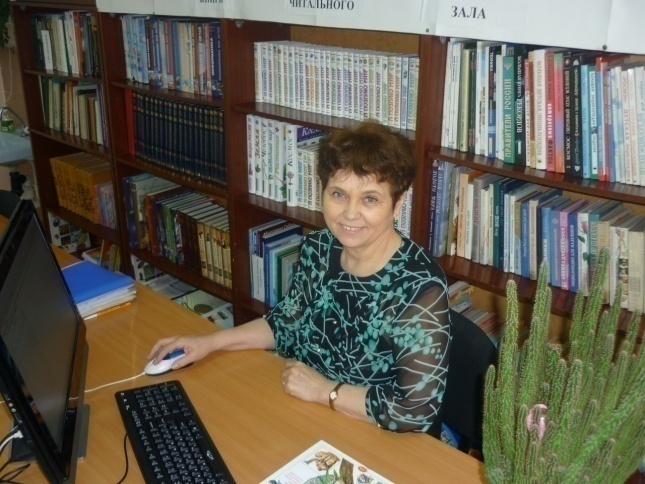 Вот  поэтому  у  каждого  есть   «ДЕЛО».Сколько  я  себя  помню, в  руках  у  меня  всегда  была  книга.  Меня  завораживал  мир  вечного  праздника - общение  с  этим  чудом. В  детстве  много  фантазировала, представляя себя во взрослой жизни в роли учителя,  музыканта,  психолога. Мне  казалось,  что  я  прирождённая  актриса,   и  моя  дорога  только  на  сцену.  Позже  я  поняла – ведь  качества,  необходимые  для  этих  профессий  можно  соединить  в  одной,  посредством  общения с  книгой. Вот это и   побудило  меня  сделать  свой  выбор,  который  оказался  самым  точным  и  правильным,   я получила  профессию  библиотекаря,  потому  как  она  даёт  самое,  на  мой  взгляд,  главное  -  живое общение с детьми, чего не хватает другим профессиям.       Любовь  к  профессии  вызвана  ещё  и  тем,  что  человек,  любящий  и  умеющий  читать - счастливый  человек,  он  окружён  множеством  умных  и  верных  друзей, и  эти  друзья  - книги.  Огромный  мир врывается  к  нему со  страниц  любимых   книг.  Как  сказал  один  из  китайских  летописцев: « Книги – реки,  наполняющие Вселенную  мудростью»   И это так.                                                         Главное  в  моей   профессии -  слово,  поскольку  нет  ничего  мудрее,  искреннее,  чем  слово.   Самое  важное,  чтобы  слово  было  сказано, - глядишь, и  дело  будет  сделано. Учу   детей осознавать  ценность слова  «Родина»,  многомерность  слова  «Любовь»,  гуманный  смысл  слова  «Человек». Живу  с  надеждой,  что  эти  слова  дети  возьмут  с  собой  во  взрослую  жизнь.  Вместе  с  ними  я   постигаю  смысл  слова  «Счастье».Думаю,  что  знаю  рецепт  счастья,  потому  как   каждое  утро  с  радостью  иду  в  свою  библиотеку,  а  вечером  с  радостью  возвращаюсь  домой.  Эту  радость  и ожидание  чуда,  открываю  для  своих  читателей  волшебными  ключами,  среди  которых  - познание искусства чтения и речи, при этом стараюсь сохранить неповторимую прелесть индивидуальности ребенка.. 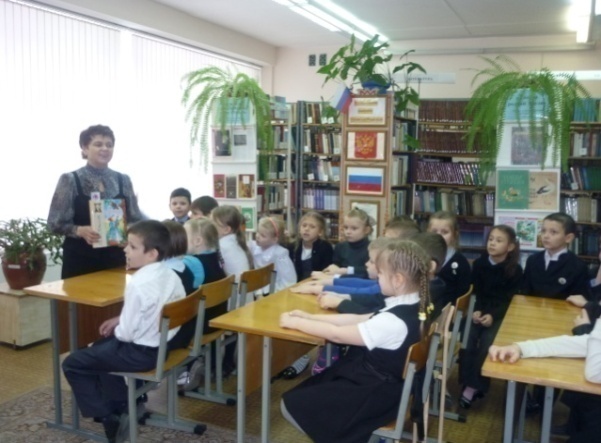 Как  приятно  ощущать  свою  необходимость  для  детей. В  наше  непростое  время  много  детей,  обделенных  родительской  лаской  и  вниманием.   Для  таких  ребят  важно  даже  простое  прикосновение  рукой,  похвала,  - и это  уже  окрыляет  ребенка,  раскрывает  его внутренний  мир.                        Маленькому   человеку  важно  почувствовать,  что  он  нужен  и  интересен,  необходим  и  сопричастен к делам   своей школы, библиотеки,  а  это один  из  самых  важных  практических  путей  личностной  ориентации  в  воспитании  и  обучении.Во  мне  дети  находят  друга, так  как  видеть  в  ребенке  лучшее  -  это  моя  нравственная  программа. Стараюсь  слушать  и  слышать  ребенка,  учу   детей  с  помощью  книги  любить  солнце  и  землю,  родителей  и  самих  себя;  учу  не  бояться  того,  что не  познано,  доказываю  им,  что книга  -  это  надежный,  прочный  мост  в  мир  мудрости. Эти  дети  отличаются  активностью,  любознательностью,  умением  свободно  общаться  друг  с  другом,  доказывать  правильность  своих  слов, мыслей,  а  выпускники  - успешны  во  взрослой  жизни:  и  в  профессии,  и  в  семье.Как не  любить  свою  профессию,  основанную  на  заповедях,  которые  я  взяла  за  основу  в  своей  деятельности:Люби  своих  читателей  уже  за  то,  что им  дано  право  жить  на  Земле.Помоги  ребёнку  почувствовать  в  себе  уверенность.Поддерживай  ребенка  в его  делах  и  начинаниях,  найди лучшее  в  нём,   и  постарайся  развить.Сделай  озорников  и  шалунов  своими  помощниками.Способствуй  формированию  личности  при  помощи  чтения  книг.Дари  свои знания   ученикам  через  слово, книгу.Согласитесь,  что  моя  профессия  позволяет  реализовать  всё  выше  сказанное.Хочу  напомнить - чем  больше  человек  знает,  тем  больше  человек  умеет,  тем  большему  он  хочет  научиться.  Я  учусь  вместе  со  своими  детьми,  и если  я  не достигну  совершенства  в  своём  любимом  Деле,  я  буду  честно  поддерживать  огонь  Мастерства.  Считаю - надо  стремиться  к  тому,  чтобы  стать  универсальным  человеком  или,  по выражению  Фридриха  Гегеля,  немецкого  философа,  просто  культурным  человеком.  Необходимо  знать  своё  дело  и  уметь  воплотить  его  в  жизнь:  в  свою  жизнь,  в  жизнь  своих  читателей.За  всё  это,  я  люблю  свою  профессию,  библиотекарь,  предполагающую  наличие  таких  качеств:   Б – благородство    И – интуиция   Б – богатство души   Л – любовь  к детям                                           И – интеллектуальность   О – обаяние   Т – талант   Е – единомыслие  с  читателем   К – коммуникабельность   А – артистизм    Р – работоспособность   Ь В моём  видении  моя  профессия  окутана  ореолом – световой  каймой,  радугой.  